บันทึกข้อความ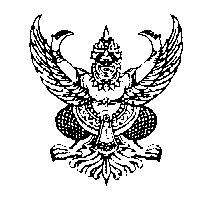 ส่วนราชการ   งาน.............................................  สำนักดิจิทัลเพื่อการศึกษาที่          ............................................................		วันที่   .................................................................เรื่อง      ขออนุมัติจัดซื้อวัสดุ อุปกรณ์ สำหรับใช้ในการปฏิบัติงานในสำนักดิจิทัลเพื่อการศึกษาเรียน  	 ผู้อำนวยการสำนักดิจิทัลเพื่อการศึกษา ข้าพเจ้า (นาย/นาง/นางสาว)  ............................................................................. มีความจำเป็นที่จะขอซื้อวัสดุดังรายการต่อไปนี้1.......................................................................................................................จำนวน...............................2.......................................................................................................................จำนวน...............................3.......................................................................................................................จำนวน...............................4.......................................................................................................................จำนวน...............................5.......................................................................................................................จำนวน...............................เพื่อใช้ในงาน/กิจกรรม...........................................................................................................................................................................................................................................................................................................................จึงเรียนมาเพื่อโปรดพิจารณาอนุมัติ     ....................................................................(นาย/นาง/น.ส.......................................................) 				                           ตำแหน่ง........................................................เรียน   ผู้อำนวยการสำนักดิจิทัลเพื่อการศึกษา       	          เพื่อโปรดพิจารณาอนุมัติ ตามรายการข้างต้น      .................................................................                   (นายมารุต  เปี่ยมเกตุ) 				                             หัวหน้าสำนักงาน สำนักดิจิทัลเพื่อการศึกษา[   ]  อนุมัติ		[   ]  ไม่อนุมัติ...................................................................     .................................................................              (อาจารย์อำนาจ  โกวรรณ) 			        ผู้อำนวยการสำนักดิจิทัลเพื่อการศึกษา